MATEMATIKAPisno množenje - utrjevanjeV karo zvezek napiši Vaja in datum.Nato reši naloge v SDZ:stran 45, 5., 6. in 7. naloga: reši v karo zvezek. Napisati moraš več računov. Pisno množi (v kupčku). 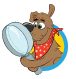 stran 46, 1. in 2. naloga. Pri 2. nalogi v mrežo piši pisne račune množenja. Rešitve lahko preveriš na eVedež. SLOVENŠČINAKakšne vrste povedi poznamo?V SDZ na str. 36 preberi, kaj smo se naučili v poglavju. V 1. nalogi poveži pare, ki spadajo skupaj.V SDZ na str. 37,  v 2. nalogi zapiši oglašanje živali. V 3. nalogi postavi besede v oklepaju v pravilno obliko.V 4. nalogi  pravilno zapiši besede. *Dodatna naloga, ki je zapisana v odebeljenem tisku je neobvezna, kdor ima še kaj energije, jo lahko zapiše v zvezek.V SDZ stran 38 izpusti in rešiš še stran 39. Vse naloge preveri z rešitvami, ki jih najdeš v interaktivnem gradivu na www.radovednih-pet.siNARAVOSLOVJE IN TEHNIKA Pregled odgovorov,  Svet snovi Natančno preglej odgovore in jih popravi ali dopolni.Za varen promet je pomembno, da imajo vsi udeleženci v prometu: kolesarji, vozniki vozil, pešci ustrezno opremo, da upoštevajo prometne znake in prometno signalizacijo.To vemo zaradi različne barve luči spredaj in zadaj na vozilu. Spredaj so običajno bele, zadaj rdeče.Zavorne luči nas opozarjajo, da vozilo pred nami zavira oz. zmanjšuje hitrost.Voznik s smerokazom nakaže smer v katero bo zapeljal.Kolesar napove spremembo vožnje z dvigom tiste roke v katero smer bo zapeljal.Kolesarska oprema: čelada, kolesarski izpit, ustrezna oblačilaSestavni deli kolesa: prednja bela luč, zadnja rdeča luč, zvonec, ogledalo, sprednji in zadnji odsevniki, zavora.Znaki za nevarnost opozarjajo na nevarnost, običajno so trikotni. Poznamo: Prehod za pešce, otroci na cesti,bližina svetlobnih prometnih znakov, nevarnost na cesti.Znaki za obvestila sookrogli, pravokotni in kvadratni.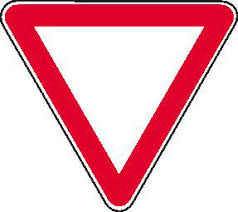 Svet snovi - poskusiPo navodilih v prilogi izvedeš  en poskus. Ko poskus opraviš, v zvezek napišeš naslov: Svet snovi, Poskusi. Poskus nariši in opiši, kako si izvedel poskus, kako ti je uspel. Za seboj pospravi. *Če želiš lahko izvedeš več poskusov, po želji.Predlogi poskusov:Z VŽIGALICO DVIGNI LEDENO KOCKOPripomočki: skleda vode, ledena kocka, vžigalica, drobna solNavodilo: Spusti kocko ledu v vodo in nanj pazljivo položi vžigalico. Okoli vžigalice nasuj malo soli. Vžigalica se bo primrznila h kocki tako trdno, da boš skupaj z njo dvignil iz vode tudi ledeno kocko.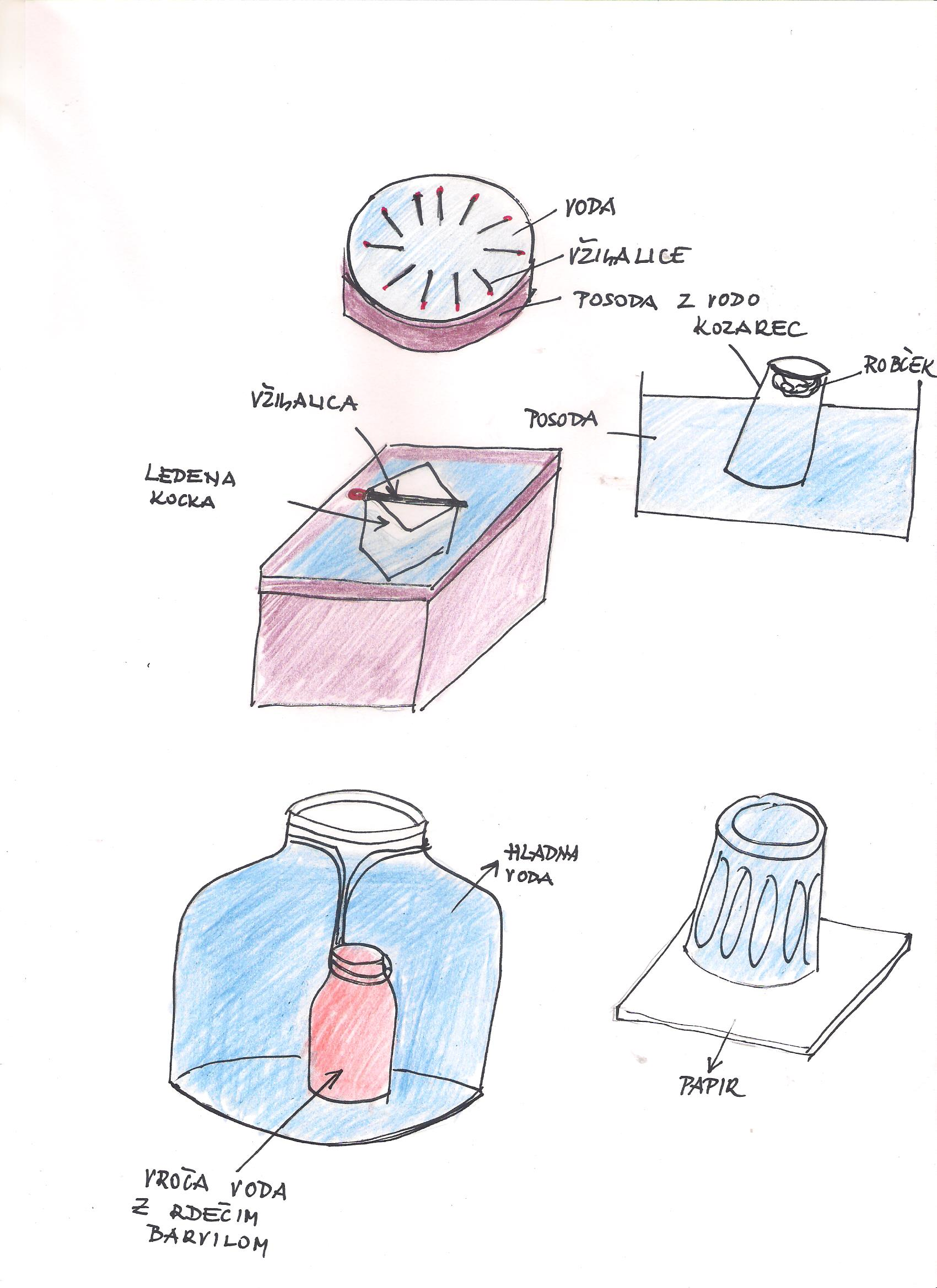 Vir: Zbirka MOJI PRVI KORAKI, Serija VESELJE Z ZNANOSTJO, Brenda Walpole: Voda, Založila in izdala Pomurska založba Murska Sobota, Ljubljana 1990, str. 11poskus: PODVODNI VULKANPripomočki: steklenička, kozarec za vlaganje napolnjen s hladno vodo, vrvica, rdeče barviloNavodilo: Okoli vratu stekleničke priveži vrv. Stekleničko napolni z vročo vodo in ji dodaj nekaj kapljic rdečega barvila. Stekleničko potopi v vodo v kozarcu. Opazuj dviganje obarvane vode.Vir: Zbirka MOJI PRVI KORAKI, Serija VESELJE Z ZNANOSTJO, Brenda Walpole: Voda, Založila in izdala Pomurska založba Murska Sobota, Ljubljana 1990, str. 14poskus: SUH ROBČEK POD VODOPripomočki: posoda z vodo, majhen kozarec, papirnat robčekNavodilo: Zmečkaj robček v kroglico in ga stlači na dno kozarca. Obrni kozarec in ga potopi v vodo. Ugotovil boš, da voda ne napolni kozarca, zato robček ostane čist.Vir: Zbirka MOJI PRVI KORAKI, Serija VESELJE Z ZNANOSTJO, Brenda Walpole: ZRAK, Založila in izdala Pomurska založba Murska Sobota, Ljubljana 1990, str. 7poskus: ČAROBNI KOZARECPripomočki: kozarec z gladkim robom, gladek papir v velikosti razgledniceNavodilo: Kozarec do roba napolni z vodo. Rob rahlo zmoči. Položi papir na kozarec in ga močno pritisni ob rob. Obrni kozarec in spusti papir. Voda ostane v kozarcu. Ne odnehaj, če se ti poskus ne posreči takoj.Vir: Zbirka MOJI PRVI KORAKI, Serija VESELJE Z ZNANOSTJO, Brenda Walpole: ZRAK, Založila in izdala Pomurska založba Murska Sobota, Ljubljana 1990, str. 15poskus: ČAROBNE VŽIGALICEPripomočki: vžigalice, skleda čiste vode, milo, kocka sladkorjaNavodilo: Vžigalice previdno položi na vodno gladino. Voda naj bo plitva.Na sredino sklede položi sladkorno kocko. Vžigalice se približajo sladkorju. Odstrani sladkor in na sredino sklede položi košček mila. Vžigalice zbežijo od mila.Vir: Zbirka MOJI PRVI KORAKI, Serija VESELJE Z ZNANOSTJO, Brenda Walpole: Voda, Založila in izdala Pomurska založba Murska Sobota, Ljubljana 1990, str. 22